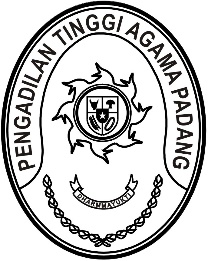 Nomor     	: W3-A/        /OT.01.2/II/2023			13 Februari 2023Lampiran	: -Perihal	:	Undangan Rapat Perencanaan 	  Program dan AnggaranYth. Panitera PTA PadangKepala Bagian PTA PadangPanitera Muda PTA PadangKepala Subbagian PTA Padangdi-	TempatAssalamu’alaikum Warahmatullahi Wabarakatuh.Dengan ini kami mengundang Saudara untuk mengikuti Rapat Perencanaan Program dan Anggaran Triwulan I tahun 2023 Pengadilan Tinggi Agama Padang, yang InsyaAllah akan dilaksanakan pada:Hari/Tanggal		:  Senin/ 13 Februari 2023Jam				: 14.00 WIB s.d. selesai Tempat		: Ruang Rapat Pimpinan		Pengadilan Tinggi Agama PadangDemikian disampaikan dan terima kasih.Wassalam,Sekretaris,H. Idris Latif, S.H., M.H.